07-225 Т-3560М или Т-3560А гусеничный трубоукладчик грузоподъемностью до 35 т для трубопроводов диаметром 1020 и 1220 мм на базе тракторов Д-804М, Д-804МС или Д-804МХЛК, высота подъема 5.8 м, вылет 6.5 м, глубина опускания 2 м, рабочий вес 37 т, Д-180 180 лс, вперед/назад 6.7/3.1 км/час, машиностроительный завод г. Очер, 1967-86 г.  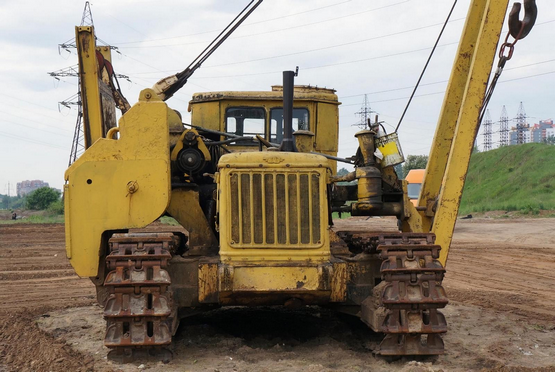 А. Привалов, главный редактор сайта «Автомобильный каталог», www.autocatalogue.ruТехнически сложная задача 22 февраля 1953 г. в соответствии с Постановлением Совета Министров СССР от 18 мая 1952 г. и Приказом Министра нефтяной промышленности в рамках Министерства нефтяной промышленности СССР было организовано Специальное конструкторское бюро «Нефтестроймашина». В 1958 г. это предприятие было переименовано в Специальное конструкторское бюро «Газстроймашина». Организация была создана с целью создания эффективных технических средств и технологий, используемых при строительстве и ремонте магистральных газонефтепроводов. Именно этой организации было поручено заниматься разработкой трубоукладчиков. Важная роль в этих работах была отведена и вновь образованному Брянскому автозаводу. При создании трактора, который предназначался для монтажа трубоукладочного оборудования, конструкторам БАЗа пришлось решить ряд сложных проблем. Трубоукладчик – единственный грузоподъемный механизм, который перемещается с грузом на крюке не по ровной площадке или рельсам. При сооружении линейной части магистрального трубопровода трубоукладчики передвигаются по технологическим дорогам, проложенным по бездорожью, что предъявляет исключительно высокие требования к проходимости трубоукладчиков, определяемой совокупностью следующих показателей: среднего давления на грунт, дорожного просвета и тяговой характеристики. Продольные и поперечные уклоны местности, которые преодолевают трубоукладчики, во много раз превышают уклоны, по которым с нагрузкой перемещаются другие грузоподъемные машины. Значит, трубоукладчики должны обладать хорошей грузовой и собственной устойчивостью, высокими тяговыми усилиями гусеничного хода.Транспортные перегоны машины на десятки, а в ряде случаев на сотни километров, большие вертикальные нагрузки на левой (по ходу) гусенице машины при движении под нагрузкой предъявляют высокие требования к гусеничному шасси машины в части прочности, надежности и долговечности. Трубоукладчики в большинстве случаев эксплуатируют на значительном удалении от баз обслуживания и ремонта. Выход из строя одной машины, входящей в состав изоляционно-укладочной колонны, приводит к остановке большого комплекса механизмов. Это обстоятельство требует высокой надежности и хорошей ремонтопригодности всех без исключения узлов трубоукладчиков.Труднейшая и неотложная задачаОбозначенные выше особенности эксплуатации трубоукладчиков в целом отражают технические задачи, которые пришлось решать конструкторам БАЗа. Но перечисленное выше еще не дает представление о том, какую основную проблему нужно было решить. Долгое время история создания трактора Д-804 была совершенно неизвестна широкой общественности. В воспоминаниях В.И. Дурановского, которые хранятся в Музее истории и трудовой славы БАЗа, есть рассказ об этом эпизоде. Владимир Иосифович Дурановский, в 1958–1963 гг. главный конструктор ОГК по тракторостроению БАЗа (воспоминания 1983 г.): «… Единственным трактором, пригодным для этой цели (создание трубоукладчика труб диаметром 1020 мм. – Прим. авт.) по массе, был трактор Челябинского тракторного завода ДЭТ-250. Но когда конструкторы ЧТЗ совместно с СКБ «Газстроймашина» изучили этот вопрос, то пришли к выводу, что на базе этого трактора выполнить трубоукладчик требуемой грузоподъемности и момента опрокидывания невозможно. Положение стало критическим. Все взоры были обращены на нас. Помню, в один июньский день 1958 г. к нам в Брянск приехала группа из Мингазпрома (скорее всего, В.И. Дурановский писал о Главном управлении газовой промышленности при Совете Министров CCCP (Главгаз СССР), так как Министерство газовой промышленности СССР было образовано значительно позже, в 1965 г. – Прим. авт.) с Главным инженером управления механизации Черемисиновым Модестом Модестовичем и Главным конструктором СКБ «Газстроймашина» Покровским Борисом Александровичем. Совещались у меня на квартире, так как я лежал с загипсованной ногой в связи с травмой. Мы долго обсуждали труднейший вопрос – нельзя ли на базе трактора Т-140 массой 15 т сделать трубоукладчик грузоподъемностью 35 т. Взвешивали все возможные варианты и ответвления от них. Отказаться от этой работы было легко, оснований более чем достаточно. Ведь задача заключалась в том, чтобы на базе трактора массой 15 т сделать трубоукладчик, для которого должен быть трактор массой 25–30 т. В невозможность решить такую задачу поверить легко. Но тогда что делать? Где выход? Но альтернативы не было, и я подписал протокол. Конечно, здесь была известная доля риска.Протокол предусматривал исключительно сжатые сроки – летом 1959 г. одна колонна из четырех трубоукладчиков на базе трактора Т-140 должна будет пройти приемочные испытания на строительстве трубопровода диаметром 1020 мм.Ведущим конструктором на эту работу был назначен молодой инженер, не имеющий опыта, но зато очень способный, деятельный, энергичный Ивашин Анатолий Фёдорович. В помощь ему была выделена в качестве «правой руки» Валя Паршуткина. Все остальные конструкторы были привлечены к этой работе в соответствии со своей специализацией. Больше всего [работы] выпало на долю бюро ходовых систем, которое возглавлял Ромашов Борис Александрович. Коллектив этого бюро решал наиболее трудную часть всей задачи и, надо прямо сказать, справился с ней блестяще. Ходовая часть была выполнена в двух вариантах – с минимальными изменениями против базового трактора и вариант более надежный, но с меньшей унификацией. Наконец, проект трактора, приспособленного для работы с трубоукладочным оборудованием, был закончен. Проект предусматривал те самые удельные параметры, какие требовались для работы с трубой 1020 мм. Так, момент устойчивости составлял 74 тм против 49-ти у трубоукладчика на базе трактора D7 фирмы «Катерпиллер» с массой 15 т, а грузоподъемность – 35 т против 20-ти у D7. Но несмотря на увеличенную в 1,75 раза грузоподъемность, удельное давление на грунт было меньше, чем у D7, – 2,4 кг/см2, а у аналога – 2,97 кг/см2.Весной 1959 г. 4 трактора Д-804 были готовы, и после монтажа на них на Очерском заводе трубоукладочного оборудования конструкции СКБ «Газстроймашина» (стрела, лебедка, ходоуменьшитель и др.) в составе колонны из четырех машин успешно прошли испытания на трассе строительства газопровода «Северный Кавказ – Центр». А в 1961 г. началось их серийное производство. Выпускалось по 100 машин в год, что полностью удовлетворяло потребности в таких машинах. (...)Таким образом, коллективу брянских тракторостроителей принадлежит не последняя роль в решении важнейшей народнохозяйственной проблемы расширения до небывалых масштабов добычи углеводородного сырья, на первых этапах особенно».Конструктивные отличия Трактор Д-804 по двигателю, некоторым агрегатам силовой передачи и деталям ходовой части был унифицирован с трактором Т-140. Д-804 отличался от базовой модели в основном изменением коробки передач (числом и подбором передач), устройством рамы, жесткой подвеской, увеличенным числом опорных катков (на каждой из двух тележек устанавливалось по семь опорных катков), повышенной грузоподъемностью, повышенной поперечной устойчивостью и увеличенным дорожным просветом. В коробке передач не устанавливалась шестерня пятой передачи на первичном валу, а вместо блока шестерен вторичного вала ставилась одна шестерня. Коробка обеспечивала четыре передачи переднего хода и две – заднего. В производственной программе БАЗа с 1961 г. появилась новая модель трактора – Д-804, предназначенного для работы с трубоукладочным оборудованием. Тракторы Д-804 и Д-804М в 1960-е г. были незаменимы на строительстве трубопроводовВ 1959 г. для сооружения трубопроводов диаметром 1020 мм в СКБ «Газстроймашина» был создан трубоукладчик Т-3560 (грузоподъемность 35 т, момент устойчивости 750 кН.м). В дальнейшем эту машину широко использовали при сооружении магистральных трубопроводов диаметром 1220 мм. Базой для трубоукладчика Т-3560 служил трактор Д-804.На трубоукладчике Т-3560 впервые была установлена одновальная двухбарабанная лебедка с независимым приводом барабанов (через червячные редукторы и конические реверсивные механизмы с фрикционными муфтами включения). Для повышения тягового усилия в редуктор отбора мощности был встроен специальный ходоуменьшитель.Трубоукладчик Т-3560 имел облегченное гидравлическое управление лебедкой с малыми усилиями, характеризовался повышенной безопасностью в работе, так как на лебедке были установлены нормально замкнутые тормоза, автоматически размыкаемые при включении привода, с возможностью одновременного выполнения операций крюком и стрелой. Производство трубоукладчика Т-3560 было освоено на Очерском машиностроительном заводе (Пермская обл., г. Очер).В конце 1950-х – начале 1960-х г. было широко известно имя машиниста-трубоукладчика Виктора Ивановича Хорькова, принимавшего участие в сооружении многих важнейших газопроводов того времени. Он проводил испытания первых отечественных трубоукладчиков тяжелого класса Т-3560.  Тракторы для модифицированного трубоукладчика Запуск в производство на БАЗе более мощного трактора Т-180, пришедшего на смену Т-140, не замедлил сказаться на модификации трактора для размещения трубоукладочного оборудования. Если трактор Д-804 был унифицирован с трактором Т-140, то Д-804М являлся модификацией трактора Т-180. Коробка передач обеспечивала три передачи переднего хода и одну – заднего. Кроме того, имелась дополнительная замедленная передача переднего хода за счет установки ходоуменьшителя. Наибольшим изменениям у Д-804М (по сравнению с трактором Т-180) подверглись рама и ходовая часть трактора. Для увеличения ширины колеи до 2500 мм и получения жесткой подвески в тракторе были применены гусеничные тележки, которые приваривали к кронштейнам рамы. Оси катков, которые также отличались по конструкции от опорных катков трактора Т-180, крепились к раме неподвижно. Опорные ролики – стальные литые однобортные, смонтированные на подшипниках скольжения с торцовыми самоподжимными сальниками. Изменению подверглись также направляющее колесо и натяжное приспособление, в котором было применено пружинное амортизирующее устройство. Уширение колеи трактора Д-804М потребовало изменений в механизме управления планетарным механизмом поворота.Трактор Д-804М, поставленный в 1966 г. на серийное производство, заменил предшественника в качестве базы для трубоукладчика Т-3560. Этот же трактор Д-804М использовали и для размещения другого трубоукладочного оборудования – трубоукладчиков ТГ-351 и ТО-2550. Масса трактора Д-804М составляла 18,65 т. Уже во второй половине 1960-х г. трубоукладчик Т-3560 был модернизирован. Конические муфты сцепления в реверсивных механизмах были заменены более надежными и долговечными дисковыми муфтами, удлинена стрела и усилена рама. Модернизированный трубоукладчик получил индекс Т-3560М. Модернизирована была и система управления. Первые модели отечественных трубоукладчиков имели механическую систему управления с большим числом рычагов, на которых усилия достигали 100–200 Н. Для осуществления подъема крюка машинист должен был выполнять несколько операций различными рычагами, принимая подчас не совсем удобное положение. В начале 1960-х г. для управления грузоподъемным оборудованием трубоукладчиков стала широко применяться гидравлика. Одновременно с этим коренным образом были изменены принципиальные кинематические схемы трансмиссий грузоподъемного оборудования: большинство кулачковых муфт и механически переключаемых шестерен заменили фрикционными муфтами, управление которыми сблокировали с управлением тормозами. Такая система управления была установлена на трубоукладчике Т-3560М. Для того чтобы включить подъем крюка на этой машине, достаточно было выполнить одно рабочее движение одним рычагом. Появилась возможность удобнее скомпоновать пульт управления грузоподъемным оборудованием (его разместили в непосредственной близости от зоны стрелы) и совмещения операций крюком и стрелой, при котором стабилизируется нагрузка на крюке и облегчается работа машиниста.  Длительное время трубоукладчики для укладки труб выпускали без кабин, так как считалось, что она стесняет действия машиниста. Установка кабин на трубоукладчиках связана с началом строительства магистральных трубопроводов в северных районах страны и необходимостью выполнения большого объема работ в зимнее время. В 1966 г. начался серийный выпуск базового гусеничного трактора Д-804МХЛК, предназначенного под монтаж трубоукладчика Т-3560М. Д-804МХЛК являлся модификацией трактора Д-804М, но в северном исполнении, с закрытой кабиной. В 1967 г. на серийное производство была поставлена модификация трактора Д-804МС, которая являлась модификацией трактора Д-804М для работы в зонах с вечной мерзлотой (модификация в исполнении «ХЛ»). Д-804МС стал еще одной моделью базового трактора для размещения трубоукладочного оборудования Т-3560А, который стал модификацией трубоукладчика Т-3560М.Начиная с конца 1960-х г. на БАЗе конструирование новых моделей тракторов для монтажа трубоукладчиков было прекращено.Владимир Дурановский (воспоминания 1983 г.): «С 1972 года торговая конъюнктура с США улучшилась, и Мингазпром стал получать трубоукладчики фирмы «Катерпиллер» на базе более мощных тракторов D9 массой 30 т. К тому времени и диаметр трубы увеличился до 1220 мм, а позже – и до 1420 мм». Прекращение производства1970-е годы прошли для тракторного производства БАЗа без особых осложнений. Да и начало 1980-х для тракторного производства БАЗа не предвещало особых перемен. «Застойные времена» шли своим чередом, производство тракторов в Брянске было отлажено, продукция пользовалась устойчивым спросом... Казалось бы, все это давало БАЗу определенную передышку и позволяло начать еще в 1970-е г. работу над новыми моделями тракторов. На БАЗе были квалифицированные кадры, которые хотели выпускать тракторы. Ветераны завода вспоминают, что велись работы по созданию трактора мощностью 220 л.с. (Опытные образцы тракторов Т-220 были изготовлены на БАЗе еще в 1960-е г.; один из этих тракторов был продемонстрирован на ВДНХ в Москве – Прим. авт.).  В конце концов ситуация сложилась таким образом, что политические события в мире и внутри страны опять отразились на судьбе тракторного производства на БАЗе, на этот раз уже окончательно. Следует на пару десятилетий вернуться назад и напомнить, что еще в конце 1950-х г. специализация БАЗа уже была определена: главной продукцией на весь последующий период стали специальные колесные шасси для ракетных комплексов. Этому направлению на заводе уделялось самое пристальное внимание. В первой половине 1980-х г. осложнилась международная обстановка, и вдобавок к этому произошли перемены в высшем политическом руководстве СССР. Курс на разрядку международной напряженности сменился нагнетанием за рубежом антисоветской истерии; начинался новый виток гонки вооружений. На уровне Минобороны СССР рассматривали планы дальнейшего развития ракетного вооружения. Было принято решение прекратить на БАЗе выпуск гусеничных тракторов и перепрофилировать освободившиеся мощности под выпуск продукции военного назначения.  В итоге с 1987 г. по решению Минавтопрома СССР производство гусеничных тракторов Т-180Г и их модификаций было официально прекращено (в 1986 г. была изготовлена последняя официальная партия – 47 тракторов Т-180Г и 495 трубоукладчиков Д-804), хотя завод постоянно получал заказы на поставку этой техники. Решение прекратить выпуск тракторов на БАЗе обосновывалось в связи с освоением более мощных гусеничных машин на Чебоксарском заводе промышленных тракторов (хотя эти более мощные тракторы к тому времени еще не прошли испытания). После прекращения производства тракторов и трубоукладчиков в 1986 г. в последующие 10 лет завод продолжал изготавливать запасные части к ним для ремонтно-эксплуатационных нужд (неофициально производство тракторов на БАЗе продолжалось еще пять лет – по заключенным с потребителями «прямым» договорам; эти тракторы даже получали таблички с серийными номерами, хотя официально техника значилась как прошедшая капитальный ремонт).Технические характеристики трубоукладчиков.ПоказателиМарка трубоукладчиковМарка трубоукладчиковМарка трубоукладчиковМарка трубоукладчиковМарка трубоукладчиковМарка трубоукладчиковМарка трубоукладчиковМарка трубоукладчиковМарка трубоукладчиковМарка трубоукладчиковПоказателиТГ-61ТО-1224В (со складной стрелой)Т-1530ВТГ-124Г-201Т-3560МТГ-502Д-155с-1Д-355с-3Сat-5941234567891011Грузоподъемность, т6,34,5 - 126 - 1512,52012 - 3550709290,7Момент устойчивости кН×м16,033,6412340500735110085011501078Вылет крюка, м5,01 - 4,51 - 55,66,01,7 - 6,57,56,06,01,2 - 7Наибольшая высота подъема крюка, м4,854,65,05,25,45,96,25,25,26,4Глубина опускания крюка при наибольшем вылете, м3,02,02,02,02,02,02,0---Скорость подъема груза, м/мин8,37;167;167,85,88;157,86; 13,85,5; 12,73,* - 18,5Скорость опускания груза, м/мин8,39;209;207,811,98;157,86; 13,84,5; 10,28,29Скорость передвижения, м/мин: Скорость передвижения, м/мин: Скорость передвижения, м/мин: Скорость передвижения, м/мин: Скорость передвижения, м/мин: Скорость передвижения, м/мин: Скорость передвижения, м/мин: Скорость передвижения, м/мин: Скорость передвижения, м/мин: Скорость передвижения, м/мин: Скорость передвижения, м/мин: - вперед1,84 - 6,52,36 - 6,452 - 5,463,7 - 10,272,5 - 6,752,09 - 6,680 - 10,180 - 11,80 - 9,50 - 10,5- назад2,3 - 4,82,79 - 7,612,71 - 4,433,56 - 9,91,97 - 5,53,080 - 10,180 - 12,60 - 12,60 - 12,7Наибольшее удельное давление левой гусеницы, кПа117237171245188245294--292Мак. тяговое усилие на ведущем колесе, кН10211212915,5220223540--647Марка базового трактораДТ-75Т-100МT-100MТ-130.1.Г-1Т-130Д-804МТ-330Д-155Д-355Д-96Двигатель- маркаСНД-14НД-108Д-108Д-160Д-1608ДВГ-3306Д155-46Д155-46Д155-4Д-96мощность, кВт808080118,4132132188182220283Дорожный просвет при погруженных грунто зацепах, мм450331420479427440600500630640Основные размеры (с вертикально поднятой стрелой и придвинутым контргрузом), мм: Основные размеры (с вертикально поднятой стрелой и придвинутым контргрузом), мм: Основные размеры (с вертикально поднятой стрелой и придвинутым контргрузом), мм: Основные размеры (с вертикально поднятой стрелой и придвинутым контргрузом), мм: Основные размеры (с вертикально поднятой стрелой и придвинутым контргрузом), мм: Основные размеры (с вертикально поднятой стрелой и придвинутым контргрузом), мм: Основные размеры (с вертикально поднятой стрелой и придвинутым контргрузом), мм: Основные размеры (с вертикально поднятой стрелой и придвинутым контргрузом), мм: Основные размеры (с вертикально поднятой стрелой и придвинутым контргрузом), мм: Основные размеры (с вертикально поднятой стрелой и придвинутым контргрузом), мм: Основные размеры (с вертикально поднятой стрелой и придвинутым контргрузом), мм: - длина4400423043804393480054006775562059005800- ширина3500434043204420420042605790440044004300- высота6200606065606480727578608950362040103500Масса, т13,419,324,921,62835,763,044,558,454,6ИзготовительМосковский «Газстроймаш» МиннефтегазстрояЧебаркульский ремонтно-механический завод, Очерский машиностроительный заводОчерский машиностроительный заводБакинский завод им. Сардар оваОчерский машиностроительный заводОчерский машиностроительный заводСтерлитомакский завод строительных машинПараметрыТО-1224ВТ-1530ВТ-3560МТ-3560АМомент устойчивости на горизонтальной площадке, кН-м330412726726Грузоподъемность номинальная, кг
12 00015 00035 00035 000Наибольший вылет крюка при подъеме максимального груза на горизонтальной площадке, м2,02,01.71,7Максимальный вылет крюка, м4,55,06,56,5Максимальная высота подъема крюка, м4,64,65,95,9Максимальная глубина опускания крюка (ниже уровня стоянки), м2,02,02,02,0Максимальное тяговое усилие на ведущем колесе при максимальном крутящем моменте двигателя, кН93,2127,5231,5235,4Удельное давление на грунт, кПа237169235235Конструктивная масса, кг19 20024 1003640036 400Максимальная мощность, кВт
79,479,4132,3132,3Скорости подъема крюка, м/с:с максимальным грузом на I передаче0,1050,1050,1330,147с грузом до ,10 т (20 т для Т-3560М и Т-3560А) на II передаче
0,2680,2680,2500,275Скорости опускания крюка, м/с: с максимальным грузом на I передаче 0,1510,1510,1330,147с грузом до 10 т (20 т для Т-3560 М и Т-3560А) на II передаче0,3850,3850,2500,275Скорости передвижения, м/с: при включенном ходоуменьшителе0,44*/—0,583/—на передачах:I0,66/0,800,55/—0,60/0,680,73/0,82II1,05/1,240,89/0,751,17/—1,28/-III1,25/1,481,06/0,901,61/—1,77/-IV1,51/1,28--V--—/2,02——